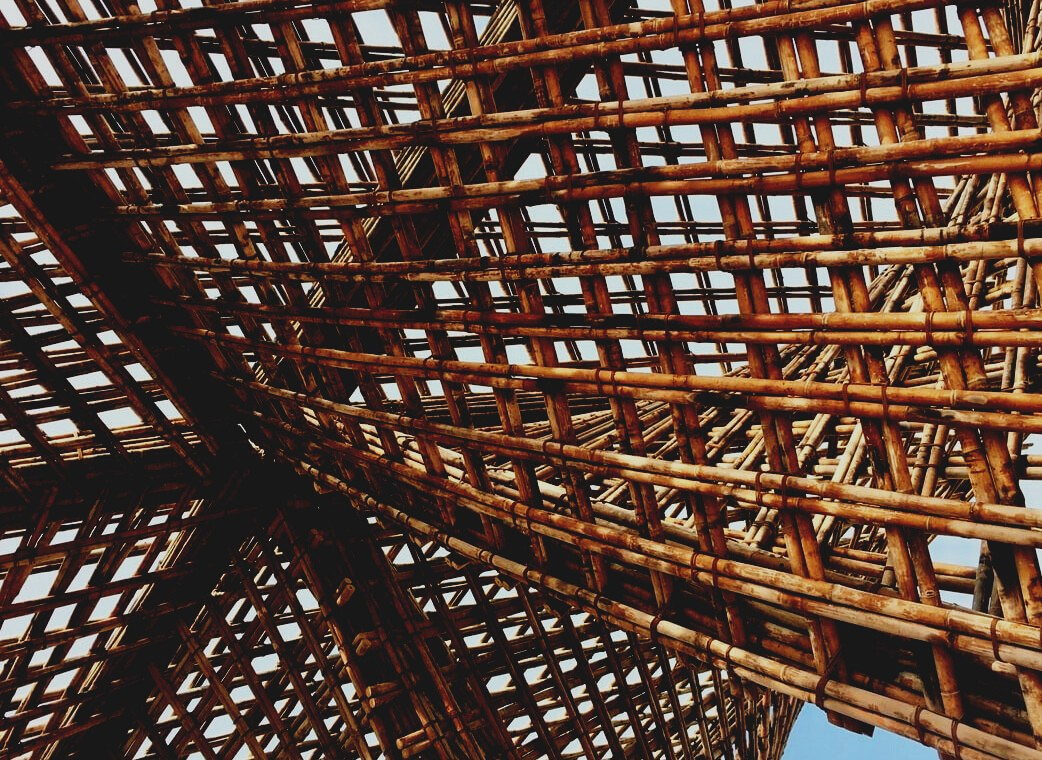 SisällysUsein kysytyt kysymyksetKysymys: Miksi puumateriaalista pitäisi poistaa muovipeite varsinkin, jos säilytysaika on pitkä?Vastaus: Materiaaleja ja rakenteita suojattaessa on huomioitava, että niihin imeytynyt vesi pääsee poistumaan vapaasti.Kysymys: Miksi välivarastoinnin tulisi olla tasaisella alustalla ja irti maasta?Vastaus: Puumateriaalin suojaaminen varastoinnin, kuljetuksen ja välivarastoinnin aikana on tärkeää, koska puumateriaalilla on taipumus tasapainottua ympäristön olosuhteiden kanssa.MonivalintakysymyksetTavoitteena on, että varastointiolosuhteet ovat mahdollisimman läheisetkuin käytön aikana.valmistuksen aikaisiin olosuhteisiin.Materiaalit suojataan kosteudeltapitämällä ne irti maasta riittävän korkeilla aluslevyillä ja varmistamalla, että materiaali on tuuletettu vastaavasti.pitämällä ne riittävän korkealla, jotta vesipisarat eivät voi roiskua materiaalin päälle sateen sattuessa.tuulettamalla pinta materiaalin ja vedenpitävän suojapeitteen välissä olevalla tuuletusraolla.TapaustutkimuksetTapaustutkimus 1Listaa asiat, jotka on otettava huomioon valittaessa kuljetustapaa. Keskeisiä tekijöitä voivat olla esimerkiksi tavaroiden arvo ja ominaisuudet. Mitä muuta huomioisit? Perustele valintasi.